НАРУЧИЛАЦКЛИНИЧКИ  ЦЕНТАР ВОЈВОДИНЕул. Хајдук Вељкова бр. 1, Нови Сад(www.kcv.rs)ОБАВЕШТЕЊЕ О ЗАКЉУЧЕНОМ УГОВОРУ У  ПОСТУПКУ ЈАВНЕ НАБАВКЕ БРОЈ 10-14-O, партија 1Врста наручиоца: ЗДРАВСТВОВрста предмета: Опис предмета набавке, назив и ознака из општег речника набавке: набавка реагенаса и потрошног материјала - реагенси и потрошни материјал за апарат CD3700, за потребе Центра за лабораторијску медицину у оквиру Клиничког центра Војводине33696500 - Лабораторијски реагенсиУговорена вредност: без ПДВ-а 1.560.426,00  динара, односно 1.872.511,20 динара са ПДВ-омКритеријум за доделу уговора: економски најповољнија понудаБрој примљених понуда: 1Понуђена цена: Највиша: 1.560.426,00 динараНајнижа: 1.560.426,00 динараПонуђена цена код прихваљивих понуда:Највиша: 1.560.426,00 динараНајнижа: 1.560.426,00 динараДатум доношења одлуке о додели уговора: 28.02.2014.Датум закључења уговора: 11.03.2014.Основни подаци о добављачу:„Magna Pharmacia“ д.о.о., Ресавска 60, Београд Период важења уговора: годину дана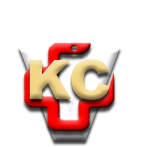 КЛИНИЧКИ ЦЕНТАР ВОЈВОДИНЕ21000 Нови Сад, Хајдук Вељка 1, Србија,телефон: + 381 21 487 22 05; 487 22 17; фаx : + 381 21 487 22 04; 487 22 16www.kcv.rs, e-mail: uprava@kcv.rs, ПИБ:101696893